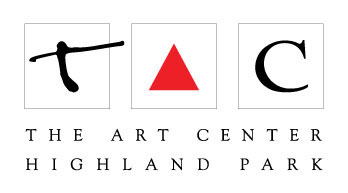 Canvas tarp for table Rolling pinPlastic containers for waterPlastic for wrapping work (dry cleaner plastic is the best!)Plastic container for work storage and drop off ( i like this option):https://www.target.com/p/hefty-32qt-slim-clear-plastic-storage-bin-with-gray-hi-rise-stackable-lid/-/A-16644159#lnk=sametabCeramics Tool Kit https://www.dickblick.com/items/30325-1009/Paint Brushes https://www.dickblick.com/items/05692-1009/Underglaze kit:http://www.clay-king.com/glaze_kits.htmlTAC Provided Supplies25 lbs  Clay (Standard Low-fire Clay: 105)Pick up of clay materials and project drop off will be required.Canvas tarp for table Rolling pinPlastic containers for waterPlastic for wrapping work (dry cleaner plastic is the best!)Plastic container for work storage and drop off ( i like this option):https://www.target.com/p/hefty-32qt-slim-clear-plastic-storage-bin-with-gray-hi-rise-stackable-lid/-/A-16644159#lnk=sametabCeramics Tool Kit https://www.dickblick.com/items/30325-1009/Paint Brushes https://www.dickblick.com/items/05692-1009/Underglaze kit:http://www.clay-king.com/glaze_kits.htmlTAC Provided Supplies25 lbs  Clay (Standard Low-fire Clay: 105)Pick up of clay materials and project drop off will be required.